NÁRODNÁ RADA SLOVENSKEJ REPUBLIKYVII. volebné obdobieČíslo: CRD-576/2019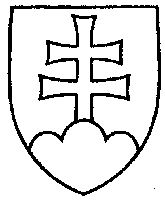 1694UZNESENIENÁRODNEJ RADY SLOVENSKEJ REPUBLIKYz 28. marca 2019k návrhu poslancov Národnej rady Slovenskej republiky Ondreja Dostála, Milana Laurenčíka, Zuzany Zimenovej, Vladimíra Slobodu a Petra Osuského na vydanie zákona, ktorým sa mení zákon Národnej rady Slovenskej republiky č. 300/1993 Z. z. o mene a priezvisku v znení neskorších predpisov (tlač 1392) – prvé čítanie	Národná rada Slovenskej republiky	po prerokovaní uvedeného návrhu zákona v prvom čítanír o z h o d l a,  ž e	podľa § 73 ods. 4 zákona Národnej rady Slovenskej republiky č. 350/1996 Z. z. o rokovacom poriadku Národnej rady Slovenskej republiky v znení neskorších predpisov	nebude pokračovať v rokovaní o tomto návrhu zákona.  Andrej  D a n k o   v. r.predseda  Národnej rady Slovenskej republikyOverovatelia:Peter  Š u c a   v. r.Jana  C i g á n i k o v á   v. r.